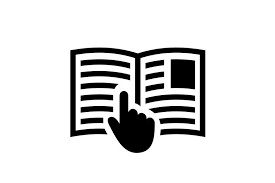 Week Performance – Lunchtime Composition – Lunchtime sessionListening – In your Book Knowledge and Understanding – In your Book1 – Strings Week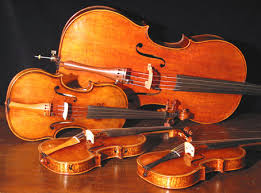 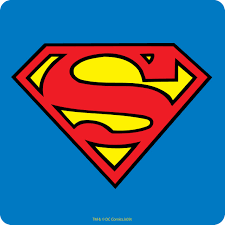 Practice your performance of Superman and show this to a coach/Year 11. You must get your booklet signed.Create a drum beat that could be added to the Superman Theme.Show this to a coach/ Year 11 and get your booklet signed.Listen to the Superman theme song and answer the following questions.What string instruments can you hear?What is a role of the strings?Evaluate how successful your practice was today and answer the following questions:WWWEBI?Target - Grade Grade 1 - Students can sing in tune and perform rhythmically simple parts.Grade 1 - Students recognise and explore how sounds can be combined.Grade 1- Identify different stringed instruments in musical extracts.Grade 1 - Students can identify where their work is successful.2 – Brass Week 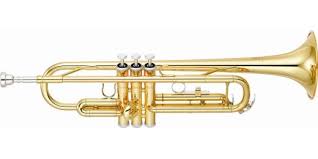 Practice your performance of Everybody Needs Somebody and show this to a coach/Year 11. You must get your booklet signed.Create lyrics that could be added to the Everybody Needs Somebody. Show this to a coach/ Year 11 and get your booklet signed.Listen to the piece Everybody Needs Somebody by The Blues Brothers and answer the following questions.What Brass instruments can you hear?What is a role of the Brass?Evaluate how successful your practice was today and answer the following questions:WWWEBI?Target -Grade Grade 1 - Students can sing in tune and perform rhythmically simple parts.Grade 1 - Students recognise and explore how sounds can be combined.Grade 1- Identify different stringed instruments in musical extracts.Grade 1 - Students can identify where their work is successful.3 – Woodwind Week 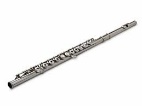 Practice your performance of Morning (left hand in bass clef) and show this to a coach/Year 11. You must get your booklet signed.Write out the left hand piano part and identify all the notes by putting the correct letters underneath. Show this to a coach/ Year 11 and get your booklet signedListen to the piece Morning by Peer Gynt and answer the following questions.What Woodwind instruments can you hear?What is a role of the Woodwind?Where do you think this Music is from and what event/place is this for?Evaluate how successful your practice was today and answer the following questions:WWWEBI?Target –What steps do you need to take to improve your learning further?Grade Grade 1+ - Students can perform from more complex notation.Grade 1+ - Students are able to use a variety of notations.Grade 1+ - Students can discuss how music represents time, place and cultureGrade 1+ - They refine and improve their work.4 – Percussion Week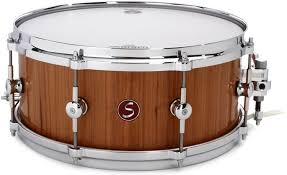 Practice your drum beat and show it to a   coach/Year 11. You must get your booklet signed.Create a drum beat that incorporates several percussion instruments.Show this to a coach/ Year 11 and get your booklet signed.Name 2 un-tuned percussion instruments.Name 2 tuned percussion instruments.Is the piano a percussion instrument?Is the Snare part of the Drum KitGrade Grade 1 - They can understand the different orchestral instruments.